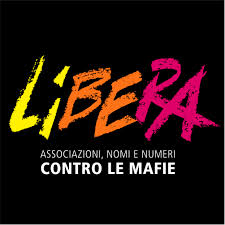 Palermo lì 24 gennaio 2018Pre.mo Direttore Generale USR Sicilia Dott.ssa Maria Luisa Altomonte Via Fattori, 60 90146 Palermo direzione-sicilia@istruzione.it direttore-sicilia@istruzione.itOggetto: XXIII Giornata della memoria e dell'impegno in ricordo delle vittime innocenti delle mafie in Sicilia “ Terra, solchi di verità e giustizia” 21 marzo 2018.Catania          Nell’ottica di collaborazione ventennale, che da sempre unisce l’associazione Libera. Associazioni, nomi e numeri contro le mafie al mondo della scuola, nell’unico obiettivo di educare i giovani alla cultura della legalità e della antimafia, con la presente rivolgiamo a Lei ed alle Istituzioni scolastiche siciliane da lei rappresentate l’invito ad aderire e partecipare attivamente alla XXIII Giornata della memoria e dell'impegno in ricordo delle vittime innocenti delle mafie “Terra, solchi di verità e giustizia”  in Sicilia. Da oltre vent’anni Libera si muove come rete nazionale, che raggruppa oltre mille associazioni impegnate nel promuovere attività di lotta ai fenomeni mafiosi e ai poteri occulti, azioni di solidarietà e di assistenza nei confronti delle vittime delle mafie, iniziative di educazione alla legalità rivolte ai più giovani, diffusione della conoscenza della legge n. 109 del 1996 per la gestione dei beni confiscati alle mafie, valorizzazione dei principi Costituzionali. Dal 1996 ogni 21 marzo si celebra la Giornata della Memoria e dell'Impegno per ricordare le vittime innocenti di tutte le mafie. Il 21 marzo è primo giorno di primavera ed è divenuto, quindi, il simbolo della speranza che si rinnova. Un'occasione per ricordare tutte le vittime innocenti delle mafie attraverso l'incontro con i loro familiari, che in Libera hanno trovato la forza di risorgere dal proprio dolore, indignandosi e poi impegnandosi per una ricerca di giustizia profonda. Premesso che quest’anno l’evento, oltre che a Foggia  in Puglia, quale piazza principale (per come già comunicato dal  MIUR con prto. AOODGSIP.REGISTRO UFFICIALE(U).0006779.13-12-2017), SI SVOLGERÀ IL 21 MARZO al contempo e simultaneamente in oltre 4000 luoghi diffusi in ogni parte d'Italia e in alcuni luoghi dell'Europa e dell'America Latina, IN SICILIA LA PIAZZA SCELTA PER LA MANIFESTAZIONE SARÀ RAPPRESENTATA DALLA CITTÀ DI CATANIA. La scelta di Catania  non è casuale: la direzione nazionale antimafia ha ribadito come su tale territorio provinciale la mafia presenta connotazioni di maggiore coesione e impermeabilità, retta dalla leadership della famiglia Santapaola con una forte capacità di condizionamento ambientale. Per questo motivo risulta essenziale essere presenti e soprattutto coinvolgere i giovani il 21 marzo su questo territorio, per rilanciare, attraverso l’impegno della società civile e delle istituzioni, il concetto di bene comune, la cultura della legalità e dell’antimafia. La giornata vedrà al mattino, al seguito dei  familiari delle vittime di mafia siciliane, le realtà aderenti– istituzionali, amministrative, scolastiche, ecclesiali, associative, cooperative, sindacali –  impegnate a percorrere la città per la giustizia e per il bene comune fino alle porte della Casa Circondariale di Piazza Lanza dove, insieme ai detenuti, tutti saranno coinvolti nella lettura, uno per uno, di tutti i nomi delle vittime innocenti delle mafie, dalla fine dell’800 a oggi. Nel pomeriggio si terranno incontri ed eventi di animazione, nella convinzione che il sapere, la presa di coscienza e l’impegno che ne deriva, siano i requisiti per contrastare le forme di abuso, di violenza, di corruzione che soffocano il nostro Paese. Il tema della giornata, “Terra, solchi di verità e giustizia”, richiama proprio l’importanza di saldare la cura dell’ambiente e dei territori con l’impegno per la dignità e la libertà delle persone. Pertanto, in nome di un rapporto che lega da oltre vent’anni Libera e il Ministero dell’istruzione, dell’università e della ricerca, con la presente il Coordinamento Regionale di Libera in Sicilia chiede alla S.V. di  inoltrare l’invito alla partecipazione a tutte le scuole della Sicilia, anche facendo riferimento alla presenza e all’organizzazione dei coordinamenti territoriali di Libera, che si attiveranno per la preparazione alla giornata attraverso percorsi di introduzione e formazione denominati “100 passi verso il 21 marzo”. Il materiale per la preparazione delle scuole è disponibile sulla piattaforma web www.libera.it. Le informazioni della giornata del 21 marzo a Catania, potranno essere richieste attraverso l’indirizzo mail 21marzoinsicilia@gmail.com o visionate sulla pagina facebook di Libera Sicilia. Le scuole aderenti potranno altresì compilare la scheda di iscrizione allegata, al fine di poter ricevere aggiornamenti e indicazioni in tempo reale. Auspicando la più ampia e tempestiva diffusione presso le istituzioni scolastiche, porgiamo distinti saluti                                                                                                       Gregorio PorcaroCoordinatore di Libera in SiciliaMODULO DI ISCRIZIONEXXIII Giornata della memoria e dell'impegno in ricordo delle vittime innocenti delle mafie in Sicilia “ Terra, solchi di verità e giustizia” 21 marzo 2015 CataniaIstituto scolastico_________________________________________________________________Sede__________________________________________tel._______________________________Fax__________________________________________email_____________________________n. di partecipanti________________mezzi con i quali si arriverà a Catania ____________________________________docente referente________________________________________cell.________________________e- mail________________________________________________segnare con una Xpartecipazione solo mattutinapartecipazione solo pomeridianapartecipazione intera giornata da compilare ed inviare a e-mail 21marzoinsicilia@gmail.com preferibilmente entro il 27/02/2018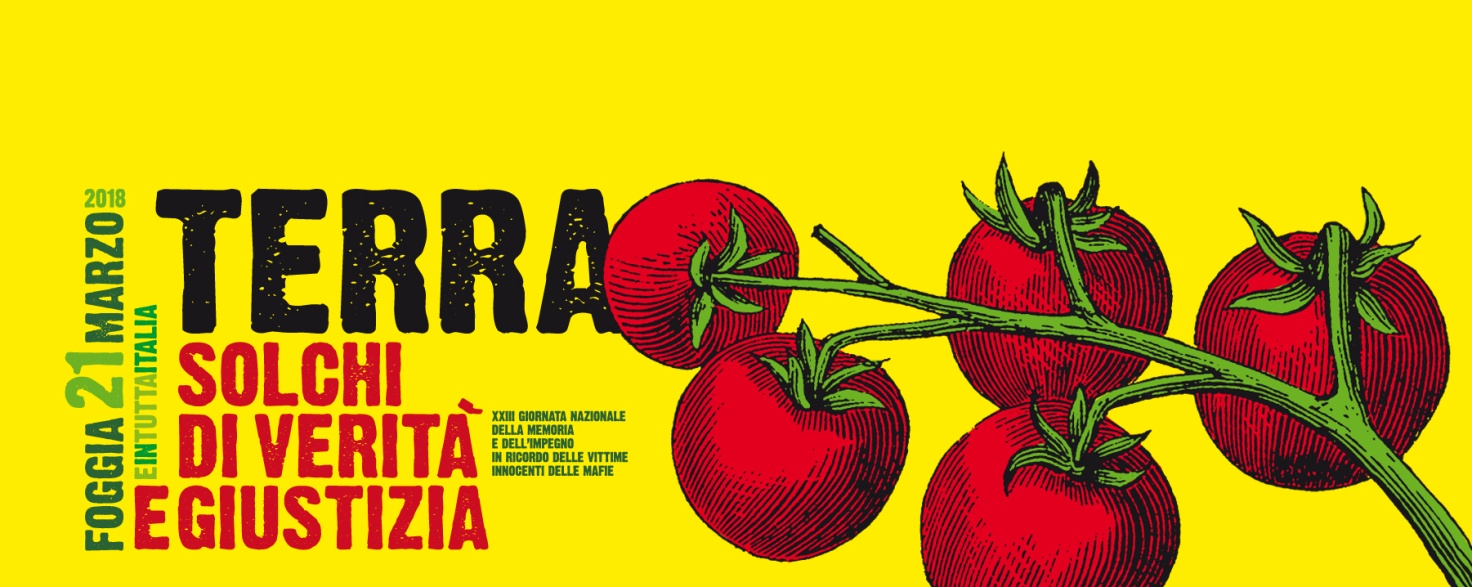 